Graph and fill in all critical parts for each ellipse and circle.1.  vertical  or  horizontal ellipseCenter: ____________ a = ____________b = ____________  c = ____________Length of Major Axis: ____________Length of Minor Axis: ____________Vertices: ____________Co-vertices: ____________Foci: ____________  e = ____________Horizontal Axis ____________________Vertical Axis     ____________________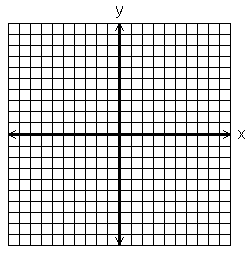 2.  9(x + 1) 2 + 4(y – 2) 2 = 144vertical  or  horizontal ellipseCenter: ____________ a = ____________b = ____________  c = ____________Length of Major Axis: ____________Length of Minor Axis: ____________Vertices: ____________Co-vertices: ____________Foci: ____________  e = ____________Horizontal Axis ____________________Vertical Axis     ____________________Write the equations for the following ellipses using the given information.3.  Vertices at (-7, 3)  and  (3, 3)  and co-vertices at (-2, 0)  and  (-2, 6)_________________________4.  Vertices at (5, 1)  and  (5, 9)  and     foci at (5, 2)  and  (5, 8)_________________________5.  Foci at (-6, 2) and (4, 2) and length of the minor axis is 8._________________________6.  (x – 2) 2 + y 2 = 9Center: ____________	Radius = ______________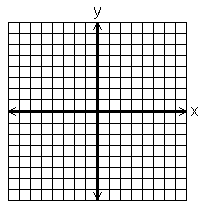 Write equations of the following circles using the given information.7.  Center at the origin	radius = 3	_________________________8.  Center:  (-2, 5)	radius = 4	_________________________9.  Center:  (-4, -5) and	passes through the point (0, -2)	_________________________10.  Endpoints of the diameter are at(-2, 5)  and (6, 1)	_________________________